 		Critical Access Hospital and 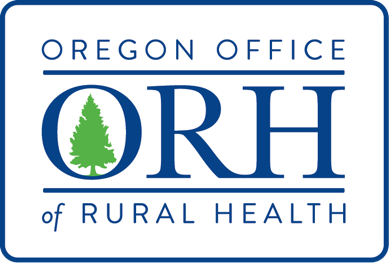 Emergency Medical Services Partnered Innovation ProjectThe Oregon Office of Rural Health (ORH) is pleased to offer a grant opportunity for Oregon Critical Assess Hospitals (CAHs) and their partner Emergency Medical Services (EMS) agencies. Interested CAH-EMS partners should propose work that seeks to improve targeted patient outcomes by strengthening the coordination between pre-hospital and hospital providers, policies and/or programs. Applicants may propose to expand existing programming or implement new projects. Projects should propose to drive team-oriented care improvement; improve service integration; reduce barriers to care or capacity gaps; and/or advance the use of policy or program tools to improve outcomes for patients transferred between pre-hospital and hospital environments. Work may target cases that are transferred from pre-hospital EMS to hospital providers, or from hospital providers to EMS-based care, such as a Community Paramedic or Mobil Integrated Health program. All proposed work must identify a minimum of two targeted improvement measures with baseline benchmarks.Budget: 						$4,000Number of anticipated awards: 			OneApplications due:  					November 29, 2019Notification of award:				December 2, 2019 by 5pm PSTMid-cycle status report due:			April 15, 2020Final report due:					August 21, 2020Grantee Requirements Complete progress report telephone calls and/or on-site meetings with ORH staff.Identify a minimum of two improvement measures with baseline benchmarking.Compile a brief final evaluation report.Provide final budget and spending reports as part of the final report. Application InstructionsApplications should submit proposals including items in the order listed below. Please use the titles provided for each section. Please use 12-point Times Roman font for text, tables and budgets and margins no smaller than a half-inch. The proposal should be submitted in a single PDF document via email to Rebecca Dobert at dobert@ohsu.edu by November 29, 2019 at 5 p.m. PST. All submissions will receive confirmation that the proposal has been received. Cover Sheet (Include as Attachment A). Please complete all sections of the Application Cover Sheet (Attachment A) including signatures.Project Description (Include as Attachment B, Maximum 2 pages)Identify the CAH and EMS partners;Clearly state the project goal(s) and identify two or more outcome measures that will be targeted by the work, including baseline scores or benchmarks;Detail the activities proposed to strengthen the targeted measure; andPersons responsible for the project as well as their roles.Project Targets, Measurable Indicators and Timeline For each project goal please describe:The measurable metric and target/deliverable for each objective (outcome indicator);The general anticipated timeline for when targets/ deliverables will be achieved.BudgetPlease provide a budget (up to $4,000) in the format you choose. Budgets may include, but are not limited to:Personnel cost including person(s), role(s) and hours assigned to project;Materials and supplies;Travel expenses;Meeting expenses; andAdditional sources of funding for project, if any, including funding source and amount.Examples of allowable funding use include: •Project supplies/materials; 
•Consultants or trainers;
•Staff travel to complete projects, including attending training, peer mentoring or related education;
Funds may not be used for: 
•Food/catering or alcohol
•To provide individuals with services that are already funded through Medicare, Medicaid and/or CHIP.
•Lobbying or advocacy efforts to change in Federal and/or State law.
•Marketing or advertising to promote recipient’s organization. •Payment for patient encounters.
•Equipment or supplies for patient care or hospital operation. 